宜黄县桃陂学校新时代文明实践所（站）开展文明实践活动表说明：各新时代文明实践所、站每月开展不少于2次文明实践活动，每天及时将当天开展活动情况附上图片发送至群中。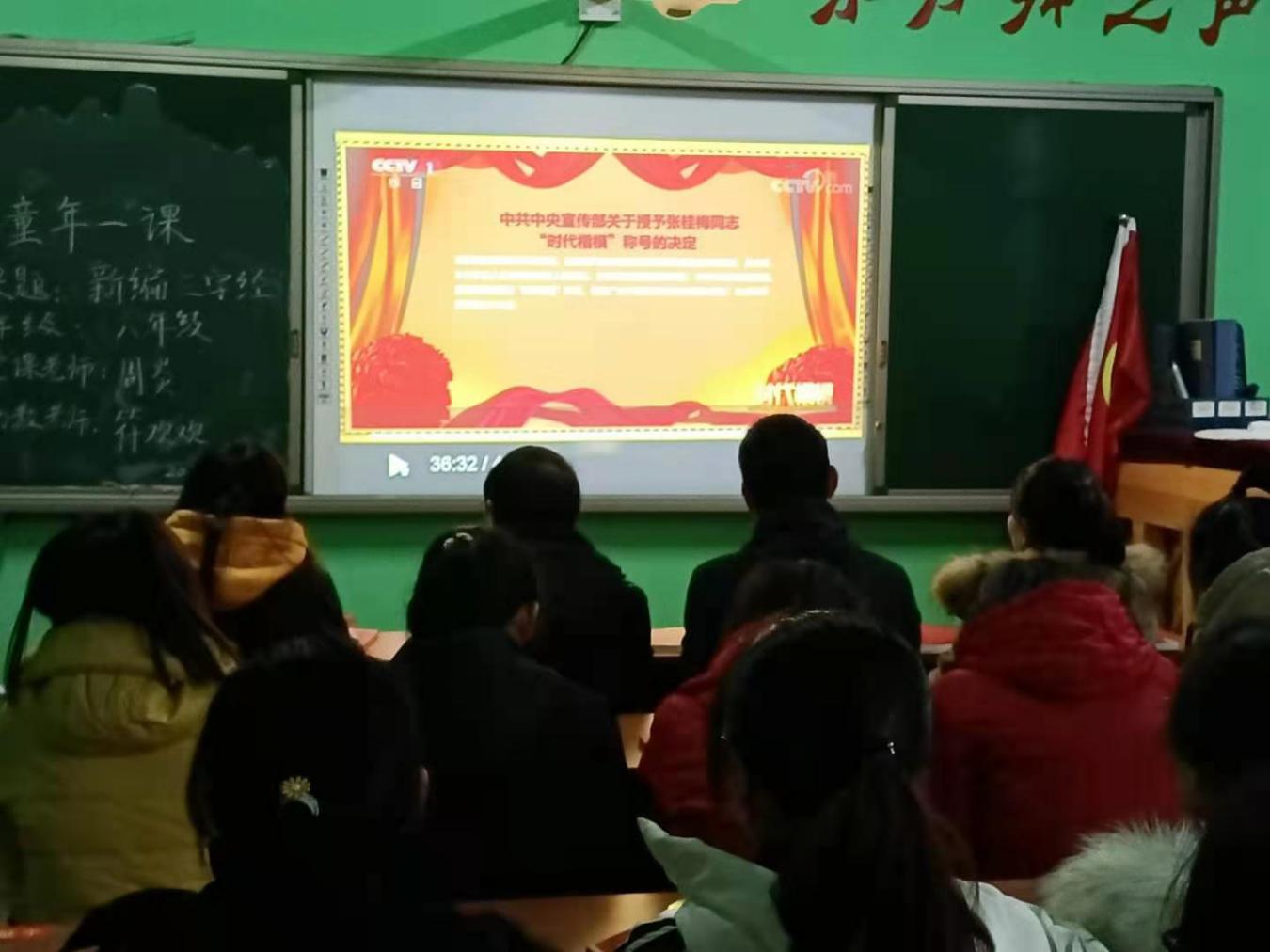 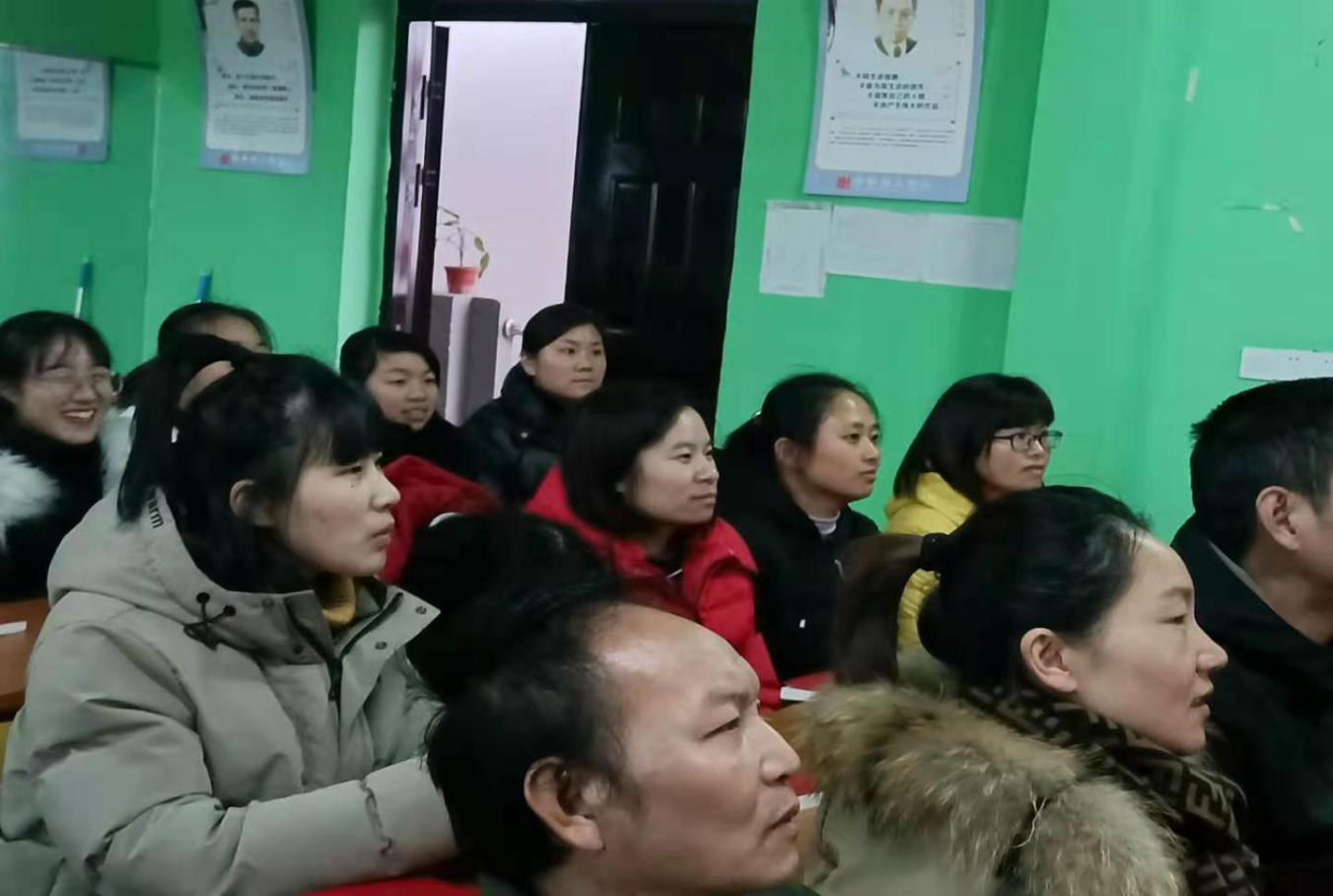 活动时间2020年12月14日活动名称学习时代楷模张桂梅事迹活动地点桃陂学校活动内容按照中宣部要求，桃陂学校新时代文明实践站于2020年12月14日收看学习丽江华坪女子高级中学党支部书记、校长，全国时代楷模张桂梅先进事迹。“如果我有追求,那就是我的事业;如果我有期盼,那就是我的学生;如果我有动力,那就是党和人民”张桂梅简单的几句话,诠释了她的初心与使命。张桂梅参加工作30多年来,爱岗敬业,虽身患疾病,依然坚守在三尺讲台上,全心投入教育事业。观看后，全体老师表示要牢记初心，勇当使命，将以张桂梅老师为精神标杆，对照先进讲感悟、检视不足找差距.